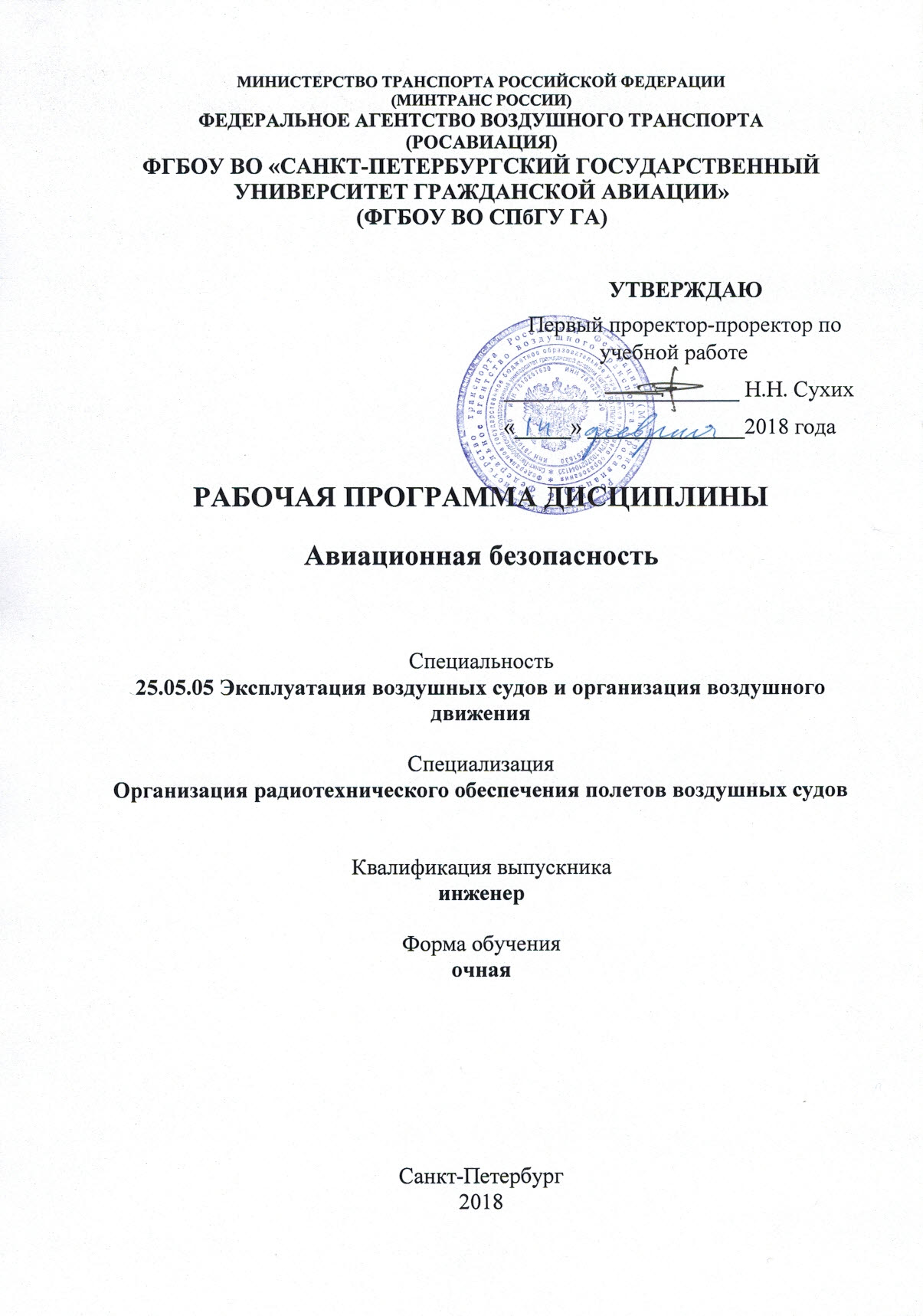 1 Цели освоения дисциплиныЦелями освоения дисциплины «Авиационная безопасность» являются формирование у студентов комплекса знаний, умений и практических навыков для осуществления системного подхода в обеспечении защиты аэропортов и авиакомпаний от актов незаконного вмешательства.Задачи дисциплины:- изучение основ организации авиационной безопасности аэропортов и авиакомпаний;- формирование навыков работы в системах транспортной безопасности. Дисциплина обеспечивает подготовку выпускника в области авиационной безопасности, методы и процедуры обеспечения авиационной безопасности,  законодательство и нормативные правовые акты Российской Федерации в области безопасности полётов воздушных судов и использования воздушного пространства, требования международных стандартов и рекомендуемой практики Международной организации гражданской авиации по обеспечению авиационной безопасности, факторы, влияющие на безопасность, терминологию, основные определения и формулировки, используемые при характеристике авиационной безопасности.Дисциплина обеспечивает подготовку выпускника к эксплуатационно-технологическому виду деятельности.2 Место дисциплины в структуре ОПОП ВОДисциплина «Авиационная безопасность» представляет собой дисциплину, относящуюся к  базовой части  профессионального цикла. Дисциплина «Авиационная безопасность» базируется на результатах обучения, полученных при изучении дисциплин: Физика, Конфликтология.Дисциплина «Авиационная безопасность» является обеспечивающей для дисциплин: Аэродромы и аэропорты, Воздушные перевозки и авиационные работыДисциплина изучается в 4 семестре.3 Компетенции обучающегося, формируемые в результате освоения дисциплиныПроцесс освоения дисциплины направлен на формирование следующих компетенций:4 Объем дисциплины и виды учебной работыОбщая трудоемкость дисциплины составляет 3 зачетных единиц, 108 академических часов. 5 Содержание дисциплины5.1 Соотнесения тем (разделов) дисциплины и формируемых компетенцийУсловные сокращения: Л - лекция;  ПЗ– практическое занятие, СРС – самостоятельная работа студента, ВК – входной контроль, УО - устный опрос, КО – контрольный опрос, Сообщ - сообщение5.2 Темы (разделы) дисциплины и виды занятий5.3 Содержание дисциплиныТема 1. Терроризм на ВТ.История возникновения терроризма. Терроризм на ВТ, виды и причины терроризма.  Методы действий террористов на земле и в воздухе. Лица, действующие в одиночку, их цели. Организованные группировки, их цели и особенности действий. Тема 2. АНВ в деятельности ГА.АНВ в деятельность ГА. Определение и классификация  АНВ (ИКАО и РФ). Основные меры предотвращения АНВ в деятельность ГА. Основные виды диверсионно – террористических средств, используемых для совершения АНВ в деятельность ГА.Тема 3. Нормативная и правовая база противодействия АНВ в деятельности ГА.Международные соглашения по организации и обеспечению АБ в ГА.  Конвенции ИКАО по АБ. Приложение 17  к Чикагской конвенции ИКАО. Руководство по АБ для защиты международной ГА от АНВ (DOC 8973\9). Система норм, правил и процедур по обеспечению АБ в РФ. Государственные законодательные и нормативно – правовые требования РФ по организации АБ  (Воздушный кодекс РФ ФЗ – 60;  Постановление правительства № 897 «Положение о федеральной системе обеспечения защиты деятельности ГА от АНВ»; ФАП №142 «Требования авиационной безопасности к аэропортам»; Приказ №104 «Правила проведения предполетного и послеполетного досмотров пассажиров»).Тема 4. Превентивные меры безопасности эксплуатантов ВС и в аэропортах. Типовая структура САБ: задачи и функции.  Взаимодействие САБ аэропорта с государственными уполномоченными органами, службами аэропорта, эксплуатанта ВС по предотвращению в деятельность ГА. Программа обеспечения АБ аэропорта и эксплуатанта ВС. Аэропортовая межведомственная комиссия по АБ, состав и задачи. Планирование мероприятий по ликвидации ЧС, связанной с АНВ в  деятельность ГА. Тема 5. Основы организации досмотра в аэропортах.Виды и задачи досмотра на ВТ. Технические средства досмотра. Технологии проведения досмотра на ВТ. Перечень предметов, запрещенных ВС к провозу на ГВС и к проносу в КЗА, действия при обнаружении.Правила оформления и перевозки оружия и конвоируемых лиц на ГВС. Требования по перевозке опасных грузов (Приложение №18 к Чикагской конвенции ИКАО, Технические инструкции по безопасной перевозке опасных грузов). Тема 6. Организация охраны аэропорта.Инженерно – технические средства обеспечения защиты и охраны КЗА. Контролируемая зона и зоны особого контроля в аэропорту. Пропускной и внутриобъектовый режим в аэропорту. КПП и их оборудование. Требования Инструкции по пропускному и внутриобъектовому режиму аэропорта. Тема 7. Действия служб аэропорта (эксплуатанта ВС)  в ЧС, связанных с АНВ.План действий в ЧС, связанных с АНВ. Оперативный штаб: состав и задачи. Схема оповещения персонала.  Действия служб в ЧС, связанных с АНВ.  Функции и обязанности персонала аэропорта и эксплуатантов ВС при в ЧС, связанных с АНВ.5.4 Практические занятия (семинары)5.5 Лабораторный практикумЛабораторная работа не предусматривается по учебному плану.5.6 Самостоятельная работа5.7 Курсовые работыКурсовая работа не предусматривается по учебному плану.6 Учебно-методическое и информационное обеспечение дисциплины а) основная литература1. Авиационная безопасность: Учеб.пособ. [Текст] / Волынский-Басманов Ю.М.,ред. - 2-е изд., перераб.и доп. - М: АБИНТЕХ, 2005. - 800с.2. Волков, Г.А.  Борьба с терроризмом и гражданская авиация: проблемы взаимосвязи: Монография [Текст] / Г. А. Волков, А. Ю. Пиджаков, С. М. Чернышов. - СПб.: ГУГА, 2010. - 471с3. Волков, Г.А. Организационно-правовые основы обеспечения авиационной безопасности:Учеб.пособ.длявузов.Реком.УМО [электронный ресурс,текст] / Г. А. Волков, А. Ю. Пиджаков, Р. А. Шахбазов. - СПб.: ГУГА, 2012. - 189с4. Приложение 17 к Чикагской конвенции «Безопасность. Защита международной гражданской авиации от актов незаконного вмешательства»5. Руководство по АБ (Doc 8973/9)6. Воздушный кодекс Российской Федерации. ФЗ № 60 от 19 марта 1997 г. (с изменениями на 31 декабря 2017 г.)7. Постановление Правительства РФ от 30 июля 1994 г. (с изменениями на 14 декабря 2006 г.) № 897 «Положение о Федеральной системе защиты деятельности ГА от АНВ»8. Приказ Министерства транспорта Российской Федерации от 25 июля 2007 г. № 104 г. Москва «Об утверждении Правил проведения предполетного и послеполетного досмотров»9. Федеральные авиационные правила «Требования авиационной безопасности к аэропортам»: Утверждены Приказом Минтранса России от 28 ноября 2005 г. № 142 (в ред. Приказа Минтранса РФ от 31 января 2008 г. № 20)10. Технические инструкции по безопасной перевозке опасных грузов по воздуху. б) дополнительная литература и нормативно-правовая документация:4. Клинг, А.А. Наставление для кризисных ситуаций. Планирование мер безопасности и администрирование кризисных ситуаций в гражданской авиации [Текст] / А. А. Клинг. - Минеральные Воды, 2007. - 111с.5. Профайлинг. Технологии предотвращения противоправных действий. Реком. УМЦ [Текст] / Волынский-Басманов Ю.М., ред. - 2-е изд., перераб. и доп. - М. : ЮНИТИ, 2012. - 183с.6. Федеральные авиационные правила "Правила перевозки опасных грузов воздушными судами гражданской авиации: Приказ Минтранса РФ от 5.09.08 № 141 [Электронный ресурс]. - М. : Консультант плюс, 2011. - 7с.7. Федеральные авиационные правила "Требования авиационной безопасности к аэропортам": Утверждены Приказом Минтранса России от 28 ноября 2005 г. N 142 .(в ред. Приказа Минтранса РФ от 31.01.2008 N 20) [Электронный ресурс] . - М. : Консультант плюс, 2011. - 10с.в) программное обеспечение и Интернет-ресурсы8. Программа обучения инспекторов по досмотру багажа.7 Материально-техническое обеспечение дисциплины Специализированный класс «Авиационная безопасность» (ауд. 152), оборудованный:Металлоискателями: стационарным и ручным;РТИ «Rapiskan»;Обнаружитель паров ВВ «Поиск-М»;Макет аэропорта;Мультимедийная аппаратура;14 автоматизированных рабочих мест;Плакаты и стенды по АБ;Видеотека;Макеты взрывчатых устройств и предметов, запрещённых к перевозке на ВС.8 Образовательные и информационные технологииТрадиционная лекция составляет основу теоретического обучения в рамках дисциплины и направлена на систематизированное изложение накопленных и актуальных научных знаний. На лекции концентрируется внимание обучающихся на наиболее сложных и узловых вопросах, стимулируется их активная познавательная деятельность.Ведущим методом в лекции выступает устное изложение учебного материала, который сопровождается одновременной демонстрацией слайдов, созданных в среде PowerPoint, при необходимости привлекаются открытые Интернет-ресурсы, а также демонстрационные и наглядно-иллюстрационные материалы.Практическое задание выполняется в целях практического закрепления теоретического материала, излагаемого на лекции, отработки навыков использования пройденного материала. Выполнение практического задания предполагает решение задач, анализ ситуаций и примеров, а также исследование актуальных проблем в сфере производственного менеджмента. Рассматриваемые в рамках практического задания задачи, ситуации, примеры и проблемы имеют профессиональную направленность и содержат элементы, необходимые для формирования компетенций в рамках подготовки бакалавра по профилю «Управление персоналом организации». Главной целью практического задания является индивидуальная, практическая работа каждого обучающегося, направленная на формирование у него компетенций, определенных в рамках дисциплины «Авиационная безопасность».Самостоятельная работа студента (обучающегося) является составной частью учебной работы. Ее основной целью является формирование навыка самостоятельного приобретения знаний по некоторым не особо сложным вопросам теоретического курса, закрепление и углубление полученных знаний, самостоятельная работа со справочниками, периодическими изданиями и научно-популярной литературой, в том числе находящимися в глобальных компьютерных сетях. Самостоятельная работа подразумевает выполнение учебных заданий.Все задания, выносимые на самостоятельную работу, выполняются студентом либо в конспекте, либо на отдельных листах формата А4 (по указанию преподавателя). Контроль выполнения заданий, выносимых на самостоятельную работу, осуществляет преподаватель.Консультации являются одной из форм руководства самостоятельной работой студентов (обучающихся) и оказания им помощи в освоении учебного материала. Консультации проводятся регулярно не менее двух раз в неделю в часы, свободные от учебных занятий, и носят в основном индивидуальный характер. На консультациях повторно рассматриваются вопросы, на которых базируется изучаемая дисциплина, и которые по результатам входного и текущего контроля недостаточно усвоены обучающимися.Входной контроль проводится в форме устных опросов с целью оценивания остаточных знаний по ранее изученным дисциплинам или разделам изучаемой дисциплины.9 Фонд оценочных средств для проведения текущего контроля успеваемости и промежуточной аттестации по итогам освоения дисциплины Текущий контроль успеваемости обучающихся включает устные опросы, пятиминутные тесты и задания, выдаваемые на самостоятельную работу по темам дисциплины.Устный опрос проводится на каждом практическом занятии в течение не более 10 минут с целью контроля усвоения теоретического материала, излагаемого на лекции. Перечень вопросов определяется уровнем подготовки учебной группы, а также индивидуальными особенностями обучающихся. Пятиминутный тест проводится по темам в соответствии с данной программой и предназначен для проверки обучающихся на предмет освоения материала предыдущей лекции.Контроль выполнения задания, выдаваемого на самостоятельную работу, преследует собой цель своевременного выявления плохо усвоенного материала дисциплины для последующей корректировки или организации обязательной консультации. Проверка выданного задания производится не реже чем один раз в две недели.Экзамен: заключительный контроль, оценивающий уровень освоения компетенций за весь период изучения дисциплины.Шкалы оцениванияПроведение устного опроса, в том числе входного контроля«Отлично»: обучающийся четко и ясно, по существу дает ответ на поставленный вопрос. «Хорошо»: обучающийся дает ответ на поставленный вопрос по существу и правильно отвечает на уточняющие вопросы.«Удовлетворительно»: обучающийся не сразу дал верный ответ, но смог дать его правильно при помощи ответов на наводящие вопросы.«Неудовлетворительно»: обучающийся отказывается отвечать на поставленный вопрос, либо отвечает на него неверно и при формулировании дополнительных (вспомогательных) вопросов.ДокладДоклад, соответствующий требованиям, оценивается на «отлично».Доклад, не соответствующий требованиям, оценивается на «неудовлетворительно».Доклад, соответствующий требованиям не полностью, может быть оценен на «хорошо» или на «удовлетворительно».Основаниями для выставления оценки «отлично» являются:грамотное, связное и непротиворечивое изложение сути вопроса;актуальность используемых в докладе сведений;высокое качество изложения материала докладчиком;способность обучающегося сделать обоснованные выводы или рекомендации;уверенные ответы на заданные в ходе обсуждения вопросы;отсутствие у преподавателя обоснованных сомнений в самостоятельности выполнения задания обучающимся.Основаниями для выставления оценки «хорошо» являются:грамотное, связное и непротиворечивое изложение сути вопроса;актуальность используемых в докладе сведений;удовлетворительное качество изложения материала докладчиком;способность обучающегося сделать обоснованные выводы или рекомендации;уверенные ответы на большую часть заданных в ходе обсуждения вопросов;отсутствие у преподавателя обоснованных сомнений в самостоятельности выполнения задания обучающимся.Основаниями для выставления оценки «удовлетворительно» являются:отсутствие грамотного, связного и непротиворечивого изложения сути вопроса;использование в докладе устаревших сведений.Основаниями для выставления оценки «неудовлетворительно» являются:неудовлетворительное качество изложения материала докладчиком;неспособность обучающегося сделать обоснованные выводы или рекомендации;неспособность ответить на большую часть заданных в ходе обсуждения вопросов;обоснованные сомнения в самостоятельности выполнения задания обучающимся.За активное участие в обсуждении докладов и вопросов обучающиеся могут быть поощрены дополнительным баллом.ЭкзаменНа экзамен выносятся вопросы, охватывающие все содержание учебной дисциплины.Знания обучающихся оцениваются по четырех бальной системе с выставлением обучающимся итоговой оценки «отлично», либо «хорошо», либо «удовлетворительно», либо «неудовлетворительно».Оценка «отлично» при приеме экзамена выставляется в случае:полного, правильного и уверенного изложения обучающимся учебного материала по каждому из вопросов билета;уверенного владения обучающимся понятийно-категориальным аппаратом учебной дисциплины;логически последовательного, взаимосвязанного и правильно структурированного изложения обучающимся учебного материала, умения устанавливать и прослеживать причинно-следственные связи между событиями, процессами и явлениями, о которых идет речь в вопросах билета;приведения обучающимся надлежащей аргументации, наличия у обучающегося логически и нормативно обоснованной точки зрения при освещении проблемных, дискуссионных аспектов учебного материала по вопросам билета;лаконичного и правильного ответа обучающегося на дополнительные вопросы преподавателя.Оценка «хорошо» при приеме экзамена выставляется в случае:недостаточной полноты изложения обучающимся учебного материала по отдельным (одному или двум) вопросам билета при условии полного, правильного и уверенного изложения учебного материала по, как минимум, одному вопросу билета;допущения обучающимся незначительных ошибок и неточностей при изложении учебного материала по отдельным (одному или двум) вопросам билета;допущения обучающимся незначительных ошибок и неточностей при использовании в ходе ответа отдельных понятий и категорий дисциплины;нарушения обучающимся логической последовательности, взаимосвязи и структуры изложения учебного материала по отдельным вопросам билета, недостаточного умения обучающегося устанавливать и прослеживать причинно-следственные связи между событиями, процессами и явлениями, о которых идет речь в вопросах билета;приведения обучающимся слабой аргументации, наличия у обучающегося недостаточно логически и нормативно обоснованной точки зрения при освещении проблемных, дискуссионных аспектов учебного материала по вопросам билета;допущения обучающимся незначительных ошибок и неточностей при ответе на дополнительные вопросы преподавателя.Любой из указанных недостатков или их определенная совокупность могут служить основанием для выставления обучающемуся оценки «хорошо».Оценка «удовлетворительно» при приеме экзамена выставляется в случае:невозможности изложения обучающимся учебного материала по любому из вопросов билета при условии полного, правильного и уверенного изложения учебного материала по как минимум одному из вопросов билета;допущения обучающимся существенных ошибок при изложении учебного материала по отдельным (одному или двум) вопросам билета;допущении обучающимся ошибок при использовании в ходе ответа основных понятий и категорий учебной дисциплины;существенного нарушения обучающимся или отсутствия у обучающегося логической последовательности, взаимосвязи и структуры изложения учебного материала, неумения обучающегося устанавливать и прослеживать причинно-следственные связи между событиями, процессами и явлениями, о которых идет речь в вопросах билета;отсутствия у обучающегося аргументации, логически и нормативно обоснованной точки зрения при освещении проблемных, дискуссионных аспектов учебного материала по вопросам билета;невозможности обучающегося дать ответы на дополнительные вопросы преподавателя.Любой из указанных недостатков или их определенная совокупность могут служить основанием для выставления обучающемуся оценки «удовлетворительно».Оценка «неудовлетворительно» при приеме экзамена выставляется в случае:отказа обучающегося от ответа по билету с указанием, либо без указания причин;невозможности изложения обучающимся учебного материала по двум или всем вопросам билета; допущения обучающимся существенных ошибок при изложении учебного материала по двум или всем вопросам билета;скрытное или явное использование обучающимся при подготовке к ответу нормативных источников, основной и дополнительной литературы, конспектов лекций и иного вспомогательного материала, кроме случаев специального указания или разрешения преподавателя;невладения обучающимся понятиями и категориями данной дисциплины;невозможность обучающегося дать ответы на дополнительные вопросы преподавателя.Любой из указанных недостатков или их совокупность могут служить основанием для выставления обучающемуся оценки «неудовлетворительно».Обучающийся имеет право отказаться от ответа по выбранному билету с указанием, либо без указания причин и взять другой билет. При этом с учетом приведенных выше критериев оценка обучающемуся должна быть выставлена на один балл ниже заслуживаемой им.Дополнительные вопросы могут быть заданы обучающемуся в случае:необходимости конкретизации и изложенной обучающимся информации по вопросам билета с целью проверки глубины знаний отвечающего по связанным между собой темам и проблемам;необходимости проверки знаний обучающегося по основным темам и проблемам курса при недостаточной полноте его ответа по вопросам билета.9.2 Методические рекомендации по проведению процедуры оценивания знаний, умений и навыков и (или) опыта деятельности, характеризующих этапы формирования компетенцийВ процессе преподавания дисциплины «Авиационная безопасность» для текущей аттестации обучающихся используются следующие формы:  устный опрос. По итогам освоения дисциплины проводится аттестация обучающихся в форме экзамена. Основными документами, регламентирующими порядок организации и проведения текущего контроля успеваемости и промежуточной аттестации студентов, обучающихся в СПбГУГА являются: Устав СПбГУГА, учебная программа по соответствующему направлению подготовки бакалавров, Положение о балльно-рейтинговой системе оценки знаний и обеспечения качества учебного процесса в СПбГУГА. На первом занятии преподаватель доводит до сведения обучающихся график текущего контроля освоения дисциплины и критерии оценки знаний при текущем контроле успеваемости. Реализацию непрерывного контроля знаний согласно графику преподаватель осуществляет за счет часов, предусмотренных нормами времени на проверку различного рода письменных работ, проведение консультаций и пр. Показателями, характеризующими текущую учебную работу студентов, являются: активность посещения занятий и работы на занятиях; устный опрос по пройденным темам разделов дисциплины. Сроки промежуточной аттестации определяются графиком учебного процесса. По дисциплине «Авиационная безопасность» предусмотрен экзамен. Экзамен проводится в форме устного ответа на 3 вопроса из приведенного ниже (9.6) списка.9.3 Темы курсовых работ (проектов) по дисциплине Написание курсовых работ (проектов) учебным планом не предусмотрено.9.4 Контрольные вопросы для проведения входного контроля остаточных знаний по обеспечивающим дисциплинамФизика:Назовите единицы измерения работы в системе СИ. 2. Определите сопротивление нити электрической лампы мощностью 100 Вт, если лампа рассчитана на напряжение 220 В:570 Ом. 488 Ом. 523 Ом. 446 Ом. 625 ОмСила тока в электрической цепи 2 А при напряжении на его концах 5 В. Найдите сопротивление проводника:10 Ом 0,4 Ом 2,5 Ом 4 Ом 0,2 Ом4. Как называется отношение работы, совершаемой электрическим полем при перемещении положительного заряда, к значению заряда?потенциальная энергия электрического полянапряженность электрического поляэлектрическое напряжениеэлектроемкость5. Дайте пояснение понятию «теплоодача», физика процесса.9.5 Описание показателей и критериев оценивания компетенций на различных этапах их формирования, описание шкал оценивания9.6 Типовые контрольные задания для проведения текущего контроля и промежуточной аттестации по итогам обучения по дисциплине9.6.1 Контрольные задания для проведения текущего контроля успеваемостиВ чем взаимозависимость АБ и Безопасности полетов?Дать определение: "Авиационная безопасность".Анализ состояния безопасности на ВТ и характерные случаи незаконного вмешательства в деятельность ГА.Дать определение "терроризм".Основные причины методы действий террористов Какие средства используют преступники для осуществления террористических актов.Виды актов незаконного вмешательства в деятельность ГАМетоды предотвращения актов незаконного вмешательства в деятельность ГАОсновные международные документы, регламентирующие деятельность по обеспечению АБ. Основные государственные документы, регламентирующие деятельность по обеспечению АБ. Отраслевые документы, регламентирующие деятельность по обеспечению АБ. Типовая структура службы АБ аэропорта. Программа обеспечения АБ аэропорта. Что обеспечивает пропускной режим? Что обеспечивает внутриобъектовый режим? Цели и задачи досмотра пассажиров и багажа, грузов, почты, ВС и их бортовых запасов? Технические средства защиты и охраны КЗА Технические средства досмотра. Определение "Контроль в целях безопасности", «Охраняемая зона ограниченного доступа». Технология осмотра и досмотра ВС. Организация охраны ВС и объектов в аэропорту. Что относится к опасным грузам? Действия САБ, авиаперсонала при ЧС, связанной с АНВ.9.6.2 Контрольные вопросы для промежуточной аттестации по итогам обучения по дисциплинеСистема обеспечения безопасности на ВТ.В чем взаимозависимость АБ и Безопасности полетов?Соответствующие полномочные органы РФ, регулирующие деятельность по организации авиационной безопасности.Определение: "Авиационная безопасность ". Основные меры по обеспечению авиационной безопасности.Анализ состояния безопасности на ВТ.Определение "терроризм". Основные причины терроризма.Основные методы действий и средства террористов. Основные способы маскировки диверсионно-террористических устройств.Определение АНВ. Виды актов незаконного вмешательства в деятельность ГА.ИКАО. Деятельность ИКАО по АБ.  Международные соглашения по организации АБ в государствах. Стандарты и рекомендуемая практика по АБ. Основные государственные документы, регламентирующие деятельность по обеспечению АБ. Отраслевые документы, регламентирующие деятельность по обеспечению АБ. Типовая структура службы АБ аэропорта.  Задачи и функции структурных подразделений САБ. Программа обеспечения АБ аэропорта, эксплуатанта ВС: задачи и структура. Инженерно - технические средства защиты и охраны КЗА. Требования пропускного режима. Оборудование КПП. Определение «Контролируемая зона» и «Охраняемая зона ограниченного доступа». Требования внутриобъектового режима.  Меры авиационной безопасности ВС. Организация охраны ВС и объектов ГА. Технические средства досмотра. Цели и задачи досмотра на воздушном транспорте. Технология работы службы досмотра САБ Методики выявления потенциально-опасных пассажиров в процессе предполетного обслуживания пассажиров. Взаимодействие САБ, государственных органов и служб в чрезвычайных ситуациях, связанных с АНВ. Технология отправки и снятия багажа с ВС при неявке пассажира на посадку в ВС.  Перечень веществ и предметов, запрещенных к перевозке на ГВС и к проносу в КЗА. Изъятие веществ и предметов, запрещенных к перевозке на ГВС и к проносу в КЗА. Требования по перевозке опасных грузов. Оформление и перевозка оружия, боеприпасов и спецсредств на ГВС. План по урегулированию ЧС, связанных с АНВ. Действия авиаперсонала в ЧС, связанных с АНВ.  10 Методические рекомендации по организации изучения дисциплиныПри чтении лекций рекомендуется: ознакомить студентов с целями, задачами и структурой изучаемой дисциплины, ее местом в системе наук и связями с другими дисциплинами; дать краткое (по существу) изложение комплекса основных научных понятий, подходов, методов, принципов данной дисциплины; раскрыть особенно сложные, актуальные вопросы, существенные положения, осветить дискуссионные проблемы; определить перспективные направления научного знания в данной области социально-экономической и управленческой деятельности.Темы практических занятий заранее сообщаются обучающимся для того, чтобы они имели возможность подготовиться и проработать соответствующие теоретические вопросы дисциплины, вопросы для обсуждения, рассмотреть и проанализировать практические ситуации, примеры, проблемы и т. п. В начале каждого практического занятия преподаватель кратко доводит до обучающихся его цель и задачи и обращает внимание обучающихся на наиболее сложные вопросы, относящиеся к изучаемой теме.После проведения любого вида занятия студентам выдаются задания на самостоятельную работу. Выдаваемые задания являются частью учебного материала, который студенты должны освоить за время изучения дисциплины.Самостоятельная работа выполняется студентами в рабочих тетрадях (либо в конспекте), либо на отдельных листах формата А4 (по указанию преподавателя), которые не реже одного раза в две недели проверяются преподавателем. Результатом проверки является выставление баллов за выполненное задание.При изучении тем данной дисциплины обучающимся необходимо: ознакомиться с изложенным теоретическим материалом; акцентировать внимание на основных понятиях каждой конкретной темы; пройти тестирование (входной и текущий контроль); выполнить задания на самостоятельную работу; подготовиться к сдаче экзамен.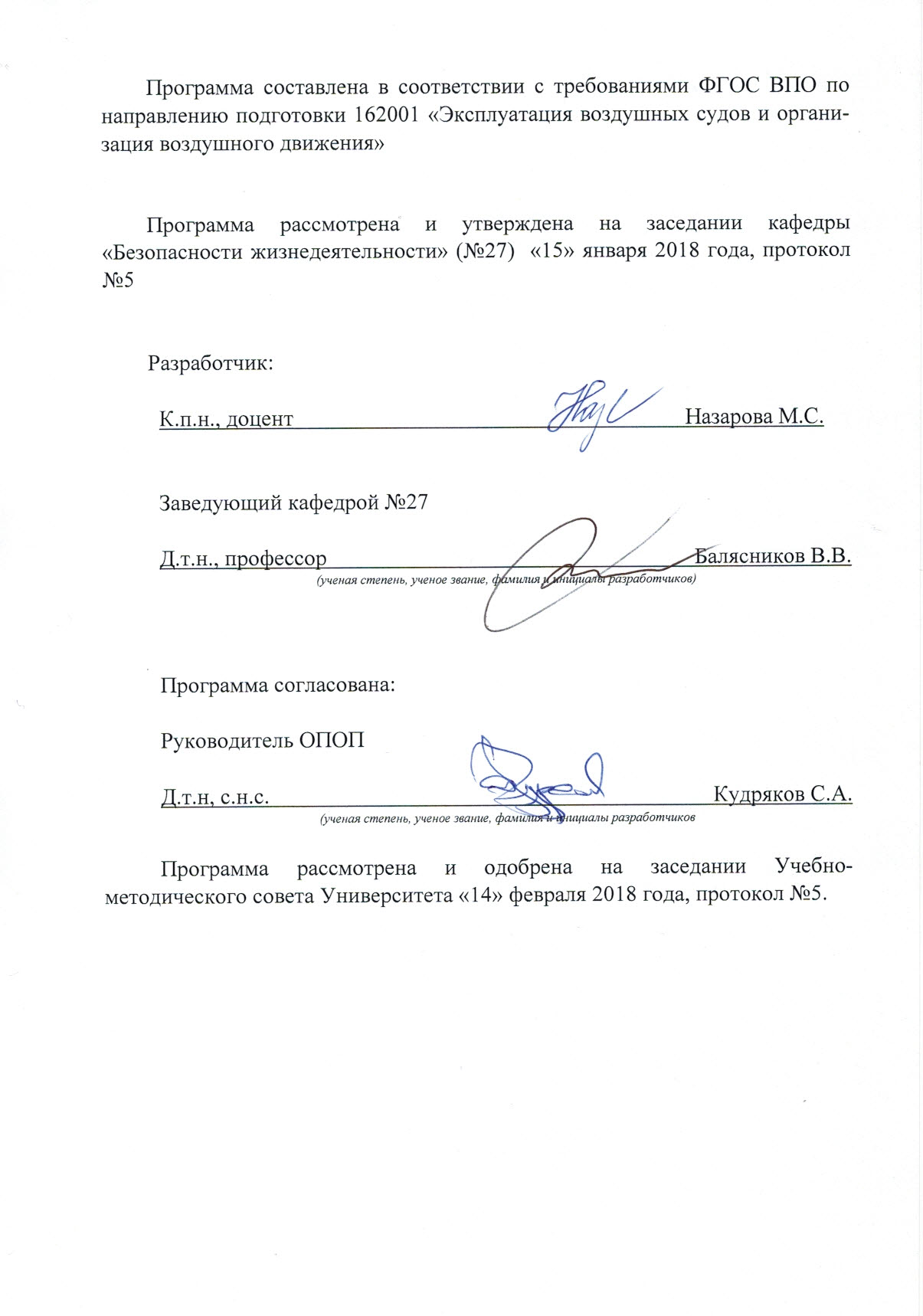 Перечень и кодкомпетенцийПеречень планируемых результатов обучения по дисциплинеОК-1способностью представить современную картину мира на основе целостной системы естественно-научных и математических знаний, ориентироваться в ценностях бытия, жизни, культуры;Знать:- средства и методы повышения безопасности технических средств и технологических процессовУметь:-идентифицировать основные опасности и оценивать риск их реализацииВладеть:
-навыками рационализации профессиональной деятельности с целью обеспечения безопасностиОК-13Умением критически оценивать свои достоинства и недостатки, наметить пути и выбрать средства развития достоинств и устранения недостатков Знать:-требования международных стандартов и рекомендуемой практики по авиационной безопасностиУметь:-соблюдать требования законодательства и нормативных правовых актов Российской Федерации, международных стандартов и рекомендуемую практику по авиационной безопасности Владеть:-навыками применения законодательных и нормативных правовых актов Российской Федерации по авиационной безопасности в профессиональной деятельностиОК-60Способностью и готовностью к осуществлению воспитательной и педагогической деятельности в сферах публичной и частной жизни Знать:-основы организации и обеспечения авиационной безопасностиУметь:-соблюдать требования воздушного законодательства и нормативных правовых актовВладеть:-навыками применения законодательных и нормативных правовых актов в области безопасностиПК – 72Владением методами и процедурами обеспечения авиационной безопасностиЗнать:-основы организации и обеспечения авиационной безопасности
- нормы, правила и процедуры обеспечения авиационной безопасности- требования авиационной безопасности к аэропортам
- порядок допуска в контролируемые зоны объектов авиационной инфраструктуры.
Уметь:
- применять методы и средства обеспечения авиационной безопасности и предотвращения актов незаконного вмешательства в деятельность авиации в профессиональной деятельности.
Владеть:- методами и процедурами обеспечения авиационной безопасностиПК – 73Способностью и готовностью грамотно действовать в условиях чрезвычайной ситуации, связанной с актами незаконного вмешательства в деятельность авиацииЗнать:- принципы, методы, меры и средства обеспечения авиационной безопасности и предотвращения актов незаконного вмешательства в деятельности авиации
- порядок действий в условиях чрезвычайной ситуации, связанной с актом незаконного вмешательства в деятельность авиации.
Уметь:
- правильно действовать в условиях чрезвычайной ситуации, связанной с актами незаконного вмешательства в деятельность авиации
- выполнять мероприятия, направленные на обеспечение авиационной безопасности и предотвращения актов незаконного вмешательства в деятельность авиации.
Владеть:
- контрольными листами действий авиационного персонала в условиях чрезвычайной ситуации, связанной с актами незаконного вмешательства в деятельность авиацииНаименование Всего часовСеместрыНаименование Всего часов4-йОбщая трудоемкость дисциплины108108контактная работа, всего56.556.5лекции (Л),1818практические занятия (ПЗ),3636семинары (С),--лабораторные работы (ЛР),--другие виды контактной работы.--Самостоятельная работа студента (СРС)1818Промежуточная аттестация33.533.5контактная работа2.52.5самостоятельная работа по подготовке к экзамену33.5Экзамен 33.5ЭкзаменТемы дисциплины 
Количество часовКомпетенцииКомпетенцииКомпетенцииКомпетенцииКомпетенцииОбразовательные технологииОценочные средстваТемы дисциплины 
Количество часовОК-1ОК-13ОК-60ПК-72ПК-73Образовательные технологииОценочные средстваТема 1 Терроризм на ВТ.14++ВК,Л, ПЗ, СРСУОСообщ КОТема 2 АНВ в деятельности ГА.14++Л,ПЗ,СРСУОСообщ КОТема 3 Нормативная и правовая база противодействия АНВ в деятельности ГА.16+++Л,ПЗ,СРСУОСообщ КОТема 4 Превентивные меры безопасности эксплуатантов ВС и в аэропортах .16++Л,ПЗ,СРСУОСообщ КОТема 5 Основы организации досмотра в аэропортах.16++Л,ПЗ,СРСУОСообщ КОТема 6 Организация охраны аэропорта.16+Л,ПЗ,СРСУОСообщ КОТема 7 Действия служб аэропорта (эксплуатанта ВС) в ЧС, связанных с АНВ.16+Л,ПЗ,СРСУОСообщ КОИтого по дисциплине108Наименование темы (раздела) дисциплиныЛПЗСРСЛРСКрРКРВсего часовСеместр 4Семестр 4Семестр 4Семестр 4Семестр 4Семестр 4Семестр 4Семестр 4Семестр 4Терроризм на ВТ.2428АНВ в деятельности ГА.2428Нормативная и правовая база противодействия АНВ в деятельности ГА.2428Превентивные меры безопасности эксплуатантов ВС и в аэропортах .26210Основы организации досмотра в аэропортах.46414Организация охраны аэропорта.46414Действия служб аэропорта (эксплуатанта ВС) в ЧС, связанных с АНВ.26210Итого за семестр183618108Итого по дисциплине183618108Номер темы дисциплиныТематика практических занятий(семинаров)Трудоемкость(часы)Семестр 4Семестр 4Семестр 41ПЗ №1 Причины воздушного терроризма 42ПЗ №2 Классификация АНВ43ПЗ №3 Нормативные документы ИКАО и РФ по АБ44ПЗ №4 Правила предполетного досмотра пассажиров65ПЗ №5 Контролируемая зона и пропускной режим 66ПЗ №6 Организация КП и работы оперативного штаба 67ПЗ №7 Действия служб аэропортов (с авиакомпаний) в кризисных ситуациях, связанных с АНВ.6Итого за семестрИтого за семестр36Итого по дисциплинеИтого по дисциплине36Номер темы дисциплиныВиды самостоятельной работыТрудоемкость(часы)1Подготовить сообщение: Терроризм на ВТ.Доработать лекционный материал:1.История возникновения терроризма.2.Терроризм как социальное явление. Литература [2]22Конспект по вопросам: Классификация АНВ1.Определение АНВ. 2.Термины и определения ИКАО по АНВ.Литература [1]23Конспект по вопросам:Нормативные документы ИКАО и РФ по АБ1. Система норм, правил и процедур по АБ.2. Содержание АБ для аэропорта и авиакомпании.3. Организация досмотра.4. Организация охраны.Литература [3]24Подготовить сообщение:Правила предполетного досмотра пассажировЛитература [8]25Подготовить сообщение:Контролируемая зона и пропускной режимЛитература [7]46Подготовить сообщение:Организация КП и работы оперативного штабаЛитература [5]47Самостоятельное изучение материала:Действия служб аэропортов (с авиакомпаний) в кризисных ситуациях, связанных с АНВ.Литература [4]2Итого за семестрИтого за семестр18Итого по дисциплинеИтого по дисциплине18КритерииПоказателиОписание шкалы оцениванияОК-1способностью представить современную картину мира на основе целостной системы естественно-научных и математических знаний, ориентироваться в ценностях бытия, жизни, культуры;Знать:- средства и методы повышения безопасности технических средств и технологических процессовУметь:-идентифицировать основные опасности и оценивать риск их реализацииВладеть:
-навыками рационализации профессиональной деятельности с целью обеспечения безопасностиИмеет устойчивые знания о понятиях безопасности и риска;Способен идентифицировать опасности и риски;Ответ студента на экзамене оценивается и квалифицируется оценками «отлично», «хорошо», «удовлетворительно» и «неудовлетворительно» в соответствии со следующими критериями:Оценка «отлично» - ответ построен логично в соответствии с планом; - обнаружено максимально глубокое знание терминов, понятий, категорий, концепций и теорий; - обнаружен аналитический подход в освещении различных концепций; - сделаны содержательные выводы; - продемонстрировано знание обязательной и дополнительной литературы. - студент активно работал на практических занятиях, выполнил все предусмотренные программой задания и проявил творческое, ответственное отношение к обучению по дисциплине. Оценка «хорошо» - ответ построен в соответствии с планом; - представлены различные подходы к проблеме, но их обоснование недостаточно полно; - выдвигаемые положения обоснованы, однако наблюдается непоследовательность анализа; - выводы правильны; - продемонстрировано знание обязательной и дополнительной литературы. -студент активно работал на практических занятиях, выполнил все предусмотренные программой задания. Оценка «удовлетворительно» - ответ недостаточно логически выстроен; - план ответа соблюдается непоследовательно; - недостаточно раскрыты понятия, категории, концепции, теории; - продемонстрировано знание обязательной литературы. -студент выполнил все предусмотренные программой задания. Оценка «неудовлетворительно» - не раскрыты профессиональные понятия, категории, концепции, теории; - научное обоснование проблем подменено рассуждениями обыденно-повседневного характера; - ответ содержит ряд серьезных неточностей; - выводы поверхностны или неверны; - не продемонстрировано знание обязательной литературы.-студент не активно работал на практических занятиях, не выполнил все предусмотренные программой задания.ОК-13Умением критически оценивать свои достоинства и недостатки, наметить пути и выбрать средства развития достоинств и устранения недостатков Знать:-требования международных стандартов и рекомендуемой практики по авиационной безопасностиУметь:-соблюдать требования законодательства и нормативных правовых актов Российской Федерации, международных стандартов и рекомендуемую практику по авиационной безопасности Владеть:-навыками применения законодательных и нормативных правовых актов Российской Федерации по авиационной безопасности в профессиональной деятельностиСпособен дать характеристику законодательным и нормативно - правовым актам;Ответ студента на экзамене оценивается и квалифицируется оценками «отлично», «хорошо», «удовлетворительно» и «неудовлетворительно» в соответствии со следующими критериями:Оценка «отлично» - ответ построен логично в соответствии с планом; - обнаружено максимально глубокое знание терминов, понятий, категорий, концепций и теорий; - обнаружен аналитический подход в освещении различных концепций; - сделаны содержательные выводы; - продемонстрировано знание обязательной и дополнительной литературы. - студент активно работал на практических занятиях, выполнил все предусмотренные программой задания и проявил творческое, ответственное отношение к обучению по дисциплине. Оценка «хорошо» - ответ построен в соответствии с планом; - представлены различные подходы к проблеме, но их обоснование недостаточно полно; - выдвигаемые положения обоснованы, однако наблюдается непоследовательность анализа; - выводы правильны; - продемонстрировано знание обязательной и дополнительной литературы. -студент активно работал на практических занятиях, выполнил все предусмотренные программой задания. Оценка «удовлетворительно» - ответ недостаточно логически выстроен; - план ответа соблюдается непоследовательно; - недостаточно раскрыты понятия, категории, концепции, теории; - продемонстрировано знание обязательной литературы. -студент выполнил все предусмотренные программой задания. Оценка «неудовлетворительно» - не раскрыты профессиональные понятия, категории, концепции, теории; - научное обоснование проблем подменено рассуждениями обыденно-повседневного характера; - ответ содержит ряд серьезных неточностей; - выводы поверхностны или неверны; - не продемонстрировано знание обязательной литературы.-студент не активно работал на практических занятиях, не выполнил все предусмотренные программой задания.ОК-60Способностью и готовностью к осуществлению воспитательной и педагогической деятельности в сферах публичной и частной жизниЗнать:-основы организации и обеспечения авиационной безопасностиУметь:-соблюдать требования воздушного законодательства и нормативных правовых актовВладеть:-навыками применения законодательных и нормативных правовых актов в области безопасностиСпособен работать с нормативными документами;Способен организовывать обеспечение авиационной безопасностиОтвет студента на экзамене оценивается и квалифицируется оценками «отлично», «хорошо», «удовлетворительно» и «неудовлетворительно» в соответствии со следующими критериями:Оценка «отлично» - ответ построен логично в соответствии с планом; - обнаружено максимально глубокое знание терминов, понятий, категорий, концепций и теорий; - обнаружен аналитический подход в освещении различных концепций; - сделаны содержательные выводы; - продемонстрировано знание обязательной и дополнительной литературы. - студент активно работал на практических занятиях, выполнил все предусмотренные программой задания и проявил творческое, ответственное отношение к обучению по дисциплине. Оценка «хорошо» - ответ построен в соответствии с планом; - представлены различные подходы к проблеме, но их обоснование недостаточно полно; - выдвигаемые положения обоснованы, однако наблюдается непоследовательность анализа; - выводы правильны; - продемонстрировано знание обязательной и дополнительной литературы. -студент активно работал на практических занятиях, выполнил все предусмотренные программой задания. Оценка «удовлетворительно» - ответ недостаточно логически выстроен; - план ответа соблюдается непоследовательно; - недостаточно раскрыты понятия, категории, концепции, теории; - продемонстрировано знание обязательной литературы. -студент выполнил все предусмотренные программой задания. Оценка «неудовлетворительно» - не раскрыты профессиональные понятия, категории, концепции, теории; - научное обоснование проблем подменено рассуждениями обыденно-повседневного характера; - ответ содержит ряд серьезных неточностей; - выводы поверхностны или неверны; - не продемонстрировано знание обязательной литературы.-студент не активно работал на практических занятиях, не выполнил все предусмотренные программой задания.ПК – 72Владением методами и процедурами обеспечения авиационной безопасностиЗнать:-основы организации и обеспечения авиационной безопасности
- нормы, правила и процедуры обеспечения авиационной безопасности- требования авиационной безопасности к аэропортам
- порядок допуска в контролируемые зоны объектов авиационной инфраструктуры.
Уметь:
- применять методы и средства обеспечения авиационной безопасности и предотвращения актов незаконного вмешательства в деятельность авиации в профессиональной деятельности.
Владеть:- методами и процедурами обеспечения авиационной безопасностиСпособен дать определение базовым понятиям авиационной безопасности и её системы управления; Способен работать с нормативными документами;  Способен определять критерии оценки уровня авиационной безопасности;Имеет устойчивые знания об эксплуатации технических средств досмотра;
ПК – 73Способностью и готовностью грамотно действовать в условиях чрезвычайной ситуации, связанной с актами незаконного вмешательства в деятельность авиацииЗнать:- принципы, методы, меры и средства обеспечения авиационной безопасности и предотвращения актов незаконного вмешательства в деятельности авиации
- порядок действий в условиях чрезвычайной ситуации, связанной с актом незаконного вмешательства в деятельность авиации.
Уметь:
- правильно действовать в условиях чрезвычайной ситуации, связанной с актами незаконного вмешательства в деятельность авиации
- выполнять мероприятия, направленные на обеспечение авиационной безопасности и предотвращения актов незаконного вмешательства в деятельность авиации.
Владеть:
- контрольными листами действий авиационного персонала в условиях чрезвычайной ситуации, связанной с актами незаконного вмешательства в деятельность авиацииИмеет устойчивые знания о порядке действий должностных лиц и аэропортовых служб при получении информации об угрозе или совершении акта незаконного вмешательства в деятельность авиации